Βεβαίωση ελέγχου διπλωματικής εργασίας για λογοκλοπήΣτοιχεία εξεταζομένου:Στοιχεία εξέτασης:Στοιχεία επιβλέποντος:Στοιχεία ελέγχου:Βεβαιώνεται ότι η διπλωματική εργασία ελέγχθηκε για λογοκλοπή μέσω του συστήματος TurnItIn ή αντίστοιχου συστήματος, σύμφωνα με τις αποφάσεις της Συγκλήτου, τον κανονισμό κατά της λογοκλοπής του ιδρύματος και τον κανονισμό του Π.Μ.Σ. ως ακολούθως:Υπογραφή επιβλέποντος: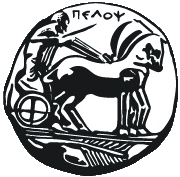 Πανεπιστήμιο ΠελοποννήσουΣχολή Οικονομίας και ΤεχνολογίαςΤμήμα Πληροφορικής και ΤηλεπικοινωνιώνΠ.Μ.Σ. στην Επιστήμη ΥπολογιστώνΌνομα:Επίθετο:Πατρώνυμο:Αριθμός μητρώου:Ημερομηνία:Τίτλος διπλωματικής εργασίας:Όνομα:Επίθετο:Βαθμίδα:Ημερομηνία ελέγχου:Ποσοστό κειμενικής ταύτισης:Το ποσοστό κειμενικής ταύτισης βρίσκεται εντός των αποδεκτών ορίων, όπως προβλέπονται από τους κείμενους κανονισμούςΝΑΙ / ΟΧΙΗ διπλωματική εργασία περιλαμβάνει επαρκές πρωτότυπο υλικό και δεν έχει διαπιστωθεί προσπάθεια ιδιοποίησης ξένων επιτευγμάτωνΝΑΙ / ΟΧΙ